Postanowienia ogólneProgram współpracy został opracowany i przyjęty zgodnie z ustawą z dnia 24 kwietnia 2003 r. o działalności pożytku publicznego i o wolontariacie (j. t. Dz. U. z 2016r. poz. 1817 z późn. zm.) i jest istotnym elementem lokalnej polityki społecznej i finansowej Gminy.Ilekroć w Programie jest mowa o:ustawie – należy przez to rozumieć ustawę z 24 kwietnia 2003r. o działalności pożytku publicznego i o wolontariacie  (j. t. Dz. U. z 2016r. poz. 1817 z późn. zm.);Programie – należy przez to rozumieć niniejszy Program;Wieloletnim Programie – należy przez to rozumieć Wieloletni Program Współpracy Gminy Dobre Miasto z Organizacjami Pozarządowymi na lata 2015 – 2018 stanowiący załącznik do Uchwały Rady Miejskiej w Dobrym Mieście Nr LXIII/431/2014              z dnia 30 października 2014r. (zm. Uchwałą Rady Miejskiej Nr ….. z dnia ….)Radzie Miejskiej – należy przez to rozumieć Radę Miejską w Dobrym Mieście; Burmistrzu – należy przez to rozumieć Burmistrza Dobrego Miasta;organizacji – należy przez to rozumieć organizacje pozarządowe oraz podmioty,                  o których mowa w art. 3 ust. 3 ustawy o działalności pożytku publicznego                                     i o wolontariacie;konkursie ofert – należy przez to rozumieć otwarty konkurs ofert, zgodnie                   z art. 11 ustawy o działalności pożytku publicznego i o wolontariacie;działalności pożytku publicznego – należy przez to rozumieć działalność określoną w art. 3 ust. 1 ustawy;Gminie - należy przez to rozumieć gminę Dobre Miasto;Urzędzie – należy przez to rozumieć Urząd Miejski w Dobrym Mieście;Zakres przedmiotowy§ 1.Roczny Program Współpracy Gminy Dobre Miasto z Organizacjami Pozarządowymi na rok 2018 określa w perspektywie rocznej: cele jakie stawiają sobie organizacje i Gmina w realizowanych przez siebie zadaniach; system oceny oraz monitorowania wspólnie realizowanych usług; zasady i formy współpracy a także priorytetowe zadania publiczne, których realizację Gmina Dobre Miasto będzie                       w pierwszym rzędzie wspierała lub powierzała podmiotom prowadzącym działalność pożytku publicznego.Cel główny i cele szczegółowe programu§ 2.Głównym celem programu współpracy jest wzmocnienie roli organizacji i rozwój ich aktywności  w Gminie Dobre Miasto poprzez wspieranie organizacji w realizacji ważnych celów społecznych.§ 3.Cele szczegółowe to:wzmocnienie roli organizacji w realizacji zadań publicznych, a także  polityki lokalnego rozwoju;podniesienie skuteczności i efektywności oraz jakości prowadzonych działań przez organizacje;wzrost ilości partnerstw lokalnych i projektów partnerskich;poprawa jakości życia, poprzez pełniejsze zaspokojenie potrzeb społecznych;otwarcie na innowacyjność, konkurencyjność poprzez umożliwienie organizacjom indywidualnego wystąpienia z ofertą realizacji projektów konkretnych zadań publicznych, które obecnie prowadzone są przez samorząd.Zasady współpracy§ 4.Współpraca Gminy z organizacjami opiera się na zasadach pomocniczości, suwerenności stron, partnerstwa, efektywności, uczciwej konkurencji oraz jawności. Zasady te zostały opisane                            w    Wieloletnim Programie.Formy współpracy i sposób realizacji programu§ 5.Współpraca Gminy z organizacjami będzie opierać się na realizacji zadań publicznych                                        z wykorzystaniem form finansowych i niefinansowych. § 6.WSPÓŁPRACA FINANSOWADo finansowych form współpracy Gminy z organizacjami zalicza się   w szczególności:Zlecanie organizacjom realizacji zadań publicznych w formie powierzenia lub wsparcia w trybie otwartego konkursu ofert na zasadach określonych w art. 11 ustawy.Zlecanie organizacjom realizacji zadań publicznych z pominięciem otwartego konkursu ofert, w trybie art. 19a ustawy.Zawieranie umów o wykonanie inicjatywy lokalnej na zasadach określonych                  w Uchwale Nr X/72/2011 Rady Miejskiej w Dobrym Mieście z dnia 25 maja 2011r.Udzielanie pożyczek organizacjom na realizację zadań ze sfery pożytku publicznego przy współudziale środków Unii Europejskiej lub innych środków pomocowych, zgodnie z „Regulaminem udzielania pożyczek dla organizacji pozarządowych z terenu Gminy Dobre Miasto realizujących projekty finansowane ze źródeł zewnętrznych” nadanym zarządzeniem Burmistrza Dobrego Miasta Nr FR.0050.76.2014.MH-W z dnia 7 maja 2014r.Udzielanie pomocy w pozyskiwaniu środków finansowych na realizację projektów współfinansowanych ze środków funduszy europejskich i innych, a służących realizacji zadań własnych gminy, tzw: „Grant Wspomagający”. Szczegółowe zasady i tryb współpracy finansowej zostały określone                            w Wieloletnim Programie.§ 7.WSPÓŁPRACA POZAFINANSOWAW ramach dotychczas wypracowanych dobrych praktyk w zakresie współpracy Gminy                                        z organizacjami podejmowane będą m.in. następujące działania:INFORMACYJNE:spotkania przedstawicieli Gminy z przedstawicielami organizacji i innymi zainteresowanymi, mające na celu wymianę poglądów dotyczących najważniejszych aspektów funkcjonowania organizacji oraz rozwoju form współpracy;umieszczanie i bieżąca aktualizacja informacji skierowanych do organizacji na stronach internetowych Gminy: http://bip.warmia.mazury.pl/dobre_miasto_gmina_miejsko_wiejska/ oraz www.dobremiasto.com.pl; umieszczanie, w miarę możliwości, informacji o organizacjach i ich ciekawych inicjatywach, dostarczanych przez zainteresowane organizacje, na stronie internetowej www.dobremiasto.com.pl; prowadzenie i bieżące aktualizowanie elektronicznej bazy organizacji w oparciu o aktualne dane dostarczane przez organizacje;prowadzenie pocztowej skrzynki elektronicznej ngo@dobremiasto.com.pl w celu: usprawnienia komunikacji, pomiędzy organizacjami a Gminą; wzajemnego informowania się Gminy oraz organizacji m.in. o planowanych kierunkach działań; zapraszanie organizacji do konsultowania projektów aktów normatywnych w dziedzinach dotyczących działalności statutowej tych organizacji, w szczególności poprzez udostępnianie projektów uchwał, w celu uzyskania ich opinii;zapraszanie do konsultowania projektów aktów normatywnych dotyczących sfery zadań publicznych;bieżące informowanie organizacji o możliwych do pozyskania funduszach zewnętrznych na wsparcie działalności statutowej tych organizacji oraz wspieranie ich w aplikowaniu o te środki, w tym poprzez doradztwo, pozyskiwanie partnerów, ułatwienie dostępu do dokumentów aplikacyjnych, itp., ORGANIZACYJNE:działalność wspólnych zespołów o charakterze doradczym i inicjatywnym, złożonych                          z przedstawicieli organizacji oraz przedstawicieli władz Gminy, powoływanych przez Burmistrza na podstawie zarządzenia;zapraszanie przedstawicieli organizacji do udziału w pracach komisji konkursowych celem opiniowania ofert składanych w otwartych konkursach ofert;udzielanie rekomendacji wnioskującym o to organizacjom, jeżeli konieczność ich uzyskania wiąże się z działalnością prowadzoną przez te organizacje;użyczanie organizacjom, na preferencyjnych warunkach, lokali na działalność statutową oraz nieodpłatne udostępnianie pomieszczeń na spotkania, konferencje, itp.;Gmina Dobre Miasto na przestrzeni ostatnich kilku lat przekazała w nieodpłatne użytkowanie 12 budynków/lokali oraz 7 placów zabaw dla organizacji pozarządowych.pomoc w nawiązywaniu przez organizacje kontaktów zagranicznych;wspólne opracowywanie i realizacja projektów finansowanych ze środków zewnętrznych;prowadzenie działalności promocyjnej i informacyjnej dotyczącej wspólnych przedsięwzięć Gminy i organizacji;SZKOLENIOWE:prowadzenie działalności edukacyjnej i doradczej związanej z funkcjonowaniem organizacji, w tym inicjowanie lub współorganizowanie szkoleń, warsztatów, konferencji, spotkań informacyjnych i tematycznych;angażowanie organizacji do wymiany doświadczeń i prezentacji osiągnięć poprzez wprowadzenie stałego punktu sesji Rady Miejskiej: „Informacje na temat bieżącej działalności dobromiejskich organizacji”. Informacje te prezentowane by były w postaci 2, 3 slajdów - fotografii;organizacja szkoleń z zakresu prowadzenia księgowości dla organizacji pozarządowych.INNE:możliwość objęcia patronatem Burmistrza projektów i inicjatyw realizowanych przez organizacje na rzecz mieszkańców Gminy;udział organizacji we współpracy krajowej i międzynarodowej Gminy, w szczególności możliwość udziału przedstawicieli organizacji w wizytach studyjnych;zawieranie umów partnerskich i o wykonanie inicjatywy lokalnej.Priorytetowe zadania publiczne§ 8.Współpraca Gminy z organizacjami w 2018 roku będzie odbywać się  w następujących obszarach:Realizacja programów edukacyjnych pobudzanie aktywności lokalnej poprzez prowadzenie Centrum Aktywności Wiejskiej (zgodnie ze standardem określonym                                   w ogłoszeniu konkursowym). Wspieranie i upowszechnianie aktywności fizycznej wśród mieszkańców Dobrego Miasta, szczególnie dzieci i młodzieży poprzez:naukę pływania dla dzieci i młodzieży z terenu Gminy Dobre Miasto;organizację i prowadzenie pozalekcyjnych zajęć sportowych z dziedziny: piłki nożnej, ręcznej i siatkowej; koszykówki, sportów walki; strzelectwa; tenisa itp. organizację imprez sportowych rangi gminnej, wojewódzkiej i ogólnopolskiej w zakresie sportów motorowych. Rozwój aktywności kulturalnej mieszkańców Gminy Dobre Miasto w różnych dziedzinach kultury, w szczególności:tworzenie przedsięwzięć kulturalnych o charakterze ogólnomiejskim aktywizujące mieszkańców gminy Dobre Miasto;promowanie lokalnej twórczości i debiutów artystycznych.Ochrona dóbr kultury i dziedzictwa narodowego. 	Okres realizacji programu§ 9.Niniejszy program realizowany będzie od 1 stycznia 2018 r. do 31 grudnia 2018 r.Termin realizacji zadań będzie określany w warunkach konkursu.Wysokość środków planowanych na realizację programu§ 10.Określa się planowaną wysokość środków finansowych przeznaczonych na realizację Programu           w kwocie: ………………….. zł.Szczegółowe określenie wysokości środków finansowych przeznaczonych na realizację Programu w poszczególnych obszarach zawierać będzie uchwała budżetowa Rady Miejskiej w Dobrym Mieście na 2018 r. W trakcie roku budżetowego 2018r., dopuszcza się zwiększenie lub zmniejszenie zaplanowanej na zadania publiczne wysokości środków oraz dokonywanie przesunięć środków pomiędzy obszarami.Sposób oceny realizacji programu§ 11.Miernikami oceny realizacji Programu będą w szczególności:§ 12.Burmistrz przedkłada Radzie Miejskiej do 31 maja 2018r. sprawozdanie z realizacji niniejszego programu uwzględniając mierniki wskazane w § 11.Informacje o sposobie tworzenia Programu oraz o przebiegu konsultacji§ 13.Projekt Programu na rok 2018 powstał na bazie Programu współpracy na rok 2017. Informacja o rozpoczęciu konsultacji została upubliczniona w dniu ……………………. poprzez:publikację projektu niniejszego programu wraz z formularzem konsultacji na  stronie internetowej  WWW.dobremiasto.com.pl oraz w Biuletynie Informacji Publicznej Urzędu Miejskiego w Dobrym Mieście ;zamieszczenie ogłoszenia o rozpoczęciu konsultacji oraz o otwartym spotkaniu konsultacyjnym, na tablicy ogłoszeń Urzędu Miejskiego w Dobrym Mieście oraz rozesłanie projektu programu do  organizacji pozarządowych znajdujących się z bazie urzędu wraz z formularzem konsultacji;Konsultacje przeprowadzone zostały w terminie od …………………………………………. i odbyły się                   w następujących formach:……………………………………………………………………………………………………………………………………………………..Tryb powoływania i zasady działania Komisji Konkursowych do opiniowania ofert w otwartych konkursach ofert§ 14.Tryb powoływania  i zasady działania Komisji Konkursowych do opiniowania ofert  w otwartych konkursach ofert, zostały określone w § 11 – 13 Wieloletniego Programu. Postanowienia końcowe§ 15.Program współpracy ma charakter otwarty. Burmistrz na podstawie rozpoznania potrzeb lokalnych lub na wniosek organizacji może określić w trakcie roku nowe zadania i ogłosić otwarte konkursy ofert lub zlecić ich realizację w innym trybie przewidzianym przepisami prawa.W sprawach nieuregulowanych w niniejszym Programie zastosowanie maja przepisy ustawy                   o działalności pożytku publicznego i o wolontariacie, ustawy Kodeks Cywilny, ustawy o finansach publicznych oraz ustawy Prawo zamówień publicznych.Współpraca finansowaWspółpraca finansowaTryb konkursowy i pozakonkursowyliczba ogłoszonych otwartych konkursów ofert;liczba złożonych ofert konkursowych, pozakonkursowych i wspólnych;liczba zawartych umów o realizację zadania publicznego (w tym rozwiązanych);liczba zawartych umów na okres dłuższy niż 1 rok;liczba organizacji korzystających z dotacjiwysokość kwoty wnioskowanych dotacji;wysokość kwoty dotacji udzielonej na poszczególne zadania priorytetowe;wysokość udzielonej kwoty dotacji ogółem (w tym zwróconej w wyniku rozliczenia zadań);udział środków własnych (finansowych i pozafinansowych) organizacji w realizacji zadań publicznych;wysokość środków pozyskanych przez organizacje ze źródeł zewnętrznych;liczba zrealizowanych umów w ciągu roku budżetowego, na które udzielono dotacji: do 5 000 zł, od 5 001 zł do 20 000 zł, powyżej 20 000 zł;liczba odbiorców zrealizowanych zadań;liczba osób zaangażowanych po stronie organizacji w realizację zadań publicznych (z podziałem na wolontariuszy i pracowników);liczba organizacji podejmujących po raz pierwszy zadania publiczne w oparciu o dotację;liczba nowych obszarów bądź zadań, w których została rozpoczęta współpraca z organizacjami.Inicjatywa lokalnaliczba złożonych wniosków o realizację inicjatywy lokalnej;liczba umów zawartych na wykonanie inicjatyw lokalnych;wysokość wkładu własnego mieszkańców z podziałem na: finansowy, pracę społeczną i świadczenia rzeczowe;wysokość wkładu Gminy w realizację inicjatywy;liczba osób zaangażowanych w realizację inicjatywy;liczba osób, którym służyć będzie inicjatywa.Tryb konkursowy i pozakonkursowyliczba ogłoszonych otwartych konkursów ofert;liczba złożonych ofert konkursowych, pozakonkursowych i wspólnych;liczba zawartych umów o realizację zadania publicznego (w tym rozwiązanych);liczba zawartych umów na okres dłuższy niż 1 rok;liczba organizacji korzystających z dotacjiwysokość kwoty wnioskowanych dotacji;wysokość kwoty dotacji udzielonej na poszczególne zadania priorytetowe;wysokość udzielonej kwoty dotacji ogółem (w tym zwróconej w wyniku rozliczenia zadań);udział środków własnych (finansowych i pozafinansowych) organizacji w realizacji zadań publicznych;wysokość środków pozyskanych przez organizacje ze źródeł zewnętrznych;liczba zrealizowanych umów w ciągu roku budżetowego, na które udzielono dotacji: do 5 000 zł, od 5 001 zł do 20 000 zł, powyżej 20 000 zł;liczba odbiorców zrealizowanych zadań;liczba osób zaangażowanych po stronie organizacji w realizację zadań publicznych (z podziałem na wolontariuszy i pracowników);liczba organizacji podejmujących po raz pierwszy zadania publiczne w oparciu o dotację;liczba nowych obszarów bądź zadań, w których została rozpoczęta współpraca z organizacjami.Pożyczkiliczba złożonych wniosków o udzielenie pożyczki;liczba zawartych umów;wysokość środków pozyskanych przez organizacje ze źródeł zewnętrznych;wysokość środków przekazanych dla organizacji w formie pożyczki.Współpraca finansowaWspółpraca finansowaliczba organizacji, które skorzystały ze szkoleń, doradztwa i innych przedsięwzięć oferowanych przez gminę;liczba przedsięwzięć zrealizowanych we współpracy Gminy z organizacjami;liczba przeprowadzonych konsultacji;liczba organizacji pozarządowych biorących udział w konsultacjach;liczba zadań publicznych realizowanych w partnerstwie.liczba organizacji, które skorzystały ze szkoleń, doradztwa i innych przedsięwzięć oferowanych przez gminę;liczba przedsięwzięć zrealizowanych we współpracy Gminy z organizacjami;liczba przeprowadzonych konsultacji;liczba organizacji pozarządowych biorących udział w konsultacjach;liczba zadań publicznych realizowanych w partnerstwie.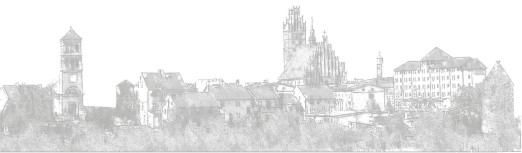 